О П Ш Т И Н А     П Р И Л Е П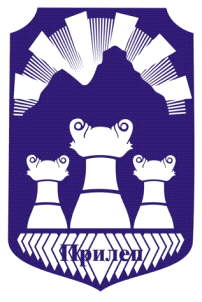 Р Е Г И С Т А РНА АКТИ  ОБЈАВЕНИ ВО"СЛУЖБЕН ГЛАСНИК НА ОПШТИНА ПРИЛЕП"ВО 2017 ГОДИНАРЕГИСТАР НА ДОНЕСЕНИ АКТИ ОБЈАВЕНИ ВО"СЛУЖБЕН ГЛАСНИК НА ОПШТИНА ПРИЛЕП" 2017БУЏЕТ, ЗАВРШНИ СМЕТКИ ИКВАРТАЛНИ ИЗВЕШТАИ1. Годишен извештај на Општина Прилеп за 2016 година.............................стр.2-3/2017 2. Годишна сметка на Буџетот на единицата на локалната самоуправа Прилеп за 2016 година.........................................................................................................................стр.55-3/2017 3. Квартален Извештај за Извршување на Буџетот на Општина Прилеп за четврт квартал од 2016 година...........................................................................................................стр.59-3/2017 4. Квартален Извештај за Извршување на Буџетот на Општина Прилеп за прв квартал од 2017 година.....................................................................................................................стр.2-5/2017 5. Измени и дополнувања на Буџетот на Општина Прилеп за 2017 год....……стр.2-7/2017 6. Одлука за измена на одлуката за извршување на Буџетот на Општина Прилеп за 2017 година............................................................................................................................стр.39-7/20177. Квартален Извештај за Извршување на Буџетот на Општина Прилеп за втор квартал од 2017 година...................................................................................................................стр.41-7/20178. Буџетот на Општина Прилеп за 2018 година………………………………….………….стр.2-16/20179. Одлуката за утврдување на вредност на бодот за платите на државните службеници за 2018 година…………………………………………………………………………………………………………..…стр.26-16/201710.Одлуката за извршување на Буџетот на Општина Прилеп за 2018 год…..стр.24-16/2017 ПРОГРАМИ И ПЛАНОВИ1. Програма за работа на Советот на Општина Прилеп за 2017 година…...стр.17-1/2017 2. Програма за работа во областа на располагањето со градежно земјиште сопственост на Република Македонија на подрачјето на Општина Прилеп за 2017година....стр.22--1/20173. Програма за изработка на урбанистички планови на територијата на Општина Прилеп за 2017 година......................................................................................................стр.26-1/20174. Програма за измена и дополнување на Програмата за изработка на урбанистички планови на територијата на Општина Прилеп за 2017 година................................ стр.17-2/20175. Програма за измена и дополнување на Програмата за изработка на урбанистички планови на територијата на Општина Прилеп за 2017 година..............................стр.2-6/220176. Програма за изменување и дополнување на Програмата за уредување на градежно земјиште на подрачјето на општина Прилеп за 2017 година...............................стр.3-6/22017 7. Оперативна Програма за организирање и функционирање на зимската служба на подрачјето од Општина Прилеп, за сезоната 2017/2018 година........................стр.52-7/2017 8. Програма за измена и дополнување на Програмата за изработка на урбанистички планови на територијата на Општина Прилеп за 2017 година............................стр.60-7/2017 9. План на развојни програми на Општина Прилеп за 2018 година.............стр.3-14/201710. Програмата за субвенционирање на јавните комунални претпријатија основани од ЕЛС Општина Прилеп за 2018 година.…………………………………………………………..…….стр.26-16/201711. Програмата за изработка на  урбанистички планови на територијата  на  Општина Прилеп  за 2018 година.……………......................................................................……….стр.36-16/201712.  Програмата за уредување на  градежно земјиштето на подрачјето на Општина Прилеп  за  2018 година.........…………………………………………..…………………………………….стр.39-16/2017ОДЛУКИ1. Одлука за донесување на Регулациски план на ГУП за град Прилеп, за четврт 5, блок 5.6, КО Прилеп, Општина Прилеп.................................................................................стр.30-1/20172.. Одлука за давање согласност на Годишниот план за вработување во ЈКП Пазари, за 2017 година, бр. 03-329/1 од 31.12.2016 година....................................................... стр.33-1/2017 3. Одлука со која се задолжува ЈКП ,,Водовод и канализација’’-Прилеп да ги реализира активностите за санација на старите градски извори............................................ стр.34-1/20174. Одлука за усвојување на Програма за реализација на дејноста на ЈОУ Градска библиотека ,,Борка Талески’’-Прилеп, за 2017 година, со финансиски план, бр.01-288 од 31.12.2016 година..........................................................................................................стр.34-1/20175. Одлука за усвојување на Финансиски план за 2017 година, на ЈОУ Дом за стари лица ,,Киро Крстески-Платник’’-Прилеп, бр. 05-955/1 од 14.11.2016 година...................стр.35-1/20176. Одлука за усвојување на Финансиски план за 2017 година, на ЈОУДГ ,,Наша иднина’’- Прилеп, бр. 02-118/3 од 29.09.2016 година................................................................стр.35-1/2017 7. Одлука за усвојување на Финансискиот план на ООУ “Кочо Рацин” - Прилеп за 2017 година..............................................................................................................................стр.36-1/2017 8. Одлука за усвојување на Финансискиот план на ООУ “Рампо Левката” - Прилеп за 2017 година..............................................................................................................................стр.36-1/20179. Одлука за усвојување на Финансискиот план на ООУ “Кире Гаврилоски-Јане”- Прилеп за 2017 година................................................................................................................стр.37-1/2017 10. Одлука за усвојување на Финансискиот план на ООУ “Гоце Делчев” - Прилеп за 2017 година..............................................................................................................................стр.37-1/2017 11. Одлука за усвојување на Финансискиот план на ООУ “Добре Јованоски”- Прилеп за 2017 година.....................................................................................................................стр.38-1/201712. Одлука за усвојување на Финансиски план на ООУ “Климент Охридски”- Прилеп 38 за 2017 година.....................................................................................................................стр.38-1/201713. Одлука за усвојување на Финансиски план на ООУ “Круме Волнароски” с.Тополчани - Прилеп за 2017 година..................................................................................................стр.39-1/2017 14. Одлука за усвојување на Финансиски план на ООУ “Страшо Пинџур” с. Мало Коњари - Прилеп за 2017 година...................................................................................................стр.39-1/201715. Одлука за усвојување на Финансиски план на ООУ ’Кирил и Методиј’ с. Канатларци- Прилеп за 2017 година...................................................................................................стр.40-1/201716. Одлука за усвојување на Финансиски план на СОУ Гимназија “Мирче Ацев” - Прилеп за 2017 година................................................................................................................стр.40-1/201717. Одлука за усвојување на Финансиски план на СОУ “Орде Чопела” - Прилеп за 2017 година..............................................................................................................................стр.41-1/2017 18. Одлука за усвојување на Финансиски план на СОУ “Ристе Ристески-Ричко” - Прилеп за 2017 година.....................................................................................................................стр.42-1/201719. Одлука за усвојување на Финансиски план на СОУ “Ѓорче Петров” - Прилеп за 2017 година..............................................................................................................................стр.42-1/201720. Одлука за усвојување на Финансиски план на СОЕПТУ “Кузман Јосифоски” - Прилеп за 2017 година.....................................................................................................................стр.43-1/2017 21. Одлука за усвојување на Финансиски план на ООМУ „ Ордан Михајлоски- Прилеп за 2017 година.....................................................................................................................стр.43-1/2017 22. Одлука за откажување од корисничко право над КП 16217/1 КО-Прилеп.............................................................................................................................стр.44-1/201723. Одлука за откажување од корисничко право над КП 16217-2 КО- Прилеп.............................................................................................................................стр.44-1/201724. Одлука за откажување од корисничко право над КП 16663 КО- Пилеп...............................................................................................................................стр.45-1/201725. Одлука за проширување на средствата на Буџетот на Општина Прилеп за 2017 година…............................................................................................................................стр.2-2/2017 26. Одлука за комунален ред и мерки за нејзино спроведување на подрачјето на Општина Прилеп..............................................................................................................стр.3-2/2017  27. Одлука за давање согласност на Годишниот план за вработување во ЈКП Комуналец -Прилеп, за 2017 година, бр. 04-277/9 од 30.01.2017 година...................................стр.18-2/201728. Одлука за усвојување на Извештајот за реализирање на програмата за управување со отпад во Општина Прилеп за 2016 година, бр. 02-282/2 од 30.01.2017 година.......стр.18-2/2017  29. Одлука за утврдување исполнети услови за донесување на урбанистичко планска документација со која ќе се изврши проширување на планскиот опфат и вклопување на бесправниот објект на КП бр.4580 и 4581 -КО Прилеп, на барање од Алексоски Љубен..............................................................................................................................стр.19-2/2017  30. Одлука за утврдување исполнети услови за донесување на урбанистичко планска документација со која ќе се изврши проширување на планскиот опфат и вклопување на бесправниот објект на КП бр.533/3 -КО Селце, на барање од Горгиоски Дејан...стр.19-2/2017 31. Одлука за утврдување исполнети услови за донесување на урбанистичко планска документација со која ќе се изврши проширување на планскиот опфат и вклопување на бесправниот објект на КП бр.880 -КО Прилеп, на барање од Гулабоски Јордан...стр.20-2/2017 32. Одлука за утврдување исполнети услови за донесување на урбанистичко планска документација со која ќе се изврши проширување на планскиот опфат и вклопување на бесправниот објект на КП бр.392 -КО Прилеп, на барање од Дамески Славе...стр.21-2/2017  33. Одлука за утврдување исполнети услови за донесување на урбанистичко планска документација со која ќе се изврши проширување на планскиот опфат и вклопување на бесправниот објект на КП бр.1083 -КО Прилеп, на барање од Димески Никола..стр.21-2/201734. Одлука за утврдување исполнети услови за донесување на урбанистичко планска документација со која ќе се изврши проширување на планскиот опфат и вклопување на бесправниот објект на КП бр.2406 -КО Прилеп, на барање од Илиовски Александар...................................................................................................................стр.22-2/2017 35. Одлука за утврдување исполнети услови за донесување на урбанистичко планска документација со која ќе се изврши проширување на планскиот опфат и вклопување на бесправниот објект на КП бр.47 -КО Прилеп, на барање од Илиовски Благоја..........................................................................................................................стр.22-2/2017  36. Одлука за утврдување исполнети услови за донесување на урбанистичко планска документација со која ќе се изврши проширување на планскиот опфат и вклопување на бесправниот објект на КП бр.219/1 -КО Прилеп, на барање од Јанкоски Гоце....стр.23-2/2017 37. Одлука за утврдување исполнети услови за донесување на урбанистичко планска документација со која ќе се изврши проширување на планскиот опфат и вклопување на бесправниот објект на КП бр.3355 -КО Ореовец, на барање од Јоскоски Никола...стр.23-2/2017  38. Одлука за утврдување исполнети услови за донесување на урбанистичко планска документација со која ќе се изврши проширување на планскиот опфат и вклопување на бесправниот објект на КП бр.438 -КО Смолани, на барање од Кироваков Ристо..стр.24-2/201739. Одлука за утврдување исполнети услови за донесување на урбанистичко планска документација со која ќе се изврши проширување на планскиот опфат и вклопување на бесправниот објект на КП бр2893/2 -КО Прилеп, на барање од Колески Станко...стр.24-2/2017 40. Одлука за утврдување исполнети услови за донесување на урбанистичко планска документација со која ќе се изврши проширување на планскиот опфат и вклопување на бесправниот објект на КП бр.4018 -КО Варош, на барање од Лазароски Кирил..стр.25-2/2017 41. Одлука за утврдување исполнети услови за донесување на урбанистичко планска документација со која ќе се изврши проширување на планскиот опфат и вклопување на бесправниот објект на КП бр.3218 -КО Прилеп, на барање од Наумоски Игор...стр.25-2/2017  42. Одлука за утврдување исполнети услови за донесување на урбанистичко планска документација со која ќе се изврши проширување на планскиот опфат и вклопување на бесправниот објект на КП бр.3907 -КО Варош, на барање од Ристески Методија..стр.26-2/2017 43. Одлука за утврдување исполнети услови за донесување на урбанистичко планска документација со која ќе се изврши проширување на планскиот опфат и вклопување на бесправниот објект на КП бр.3909 -КО Варош, на барање од Талески Милан.....стр.26-2/2017          44. Одлука за утврдување исполнети услови за донесување на урбанистичко планска документација со која ќе се изврши проширување на планскиот опфат и вклопување на бесправниот објект на КП бр.187 -КО Прилеп, на барање од Тодороски Марјанчо.......................................................................................................................стр.27-2/2017  45. Одлука за утврдување неисполнети услови за донесување на урбанистичко планска документација со која ќе се изврши проширување на планскиот опфат и вклопување на бесправниот објект на КП бр.357 -КО Прилеп, на барање од Трајкоски Зоран......стр.27-2/201746. Одлука за утврдување исполнети услови за донесување на урбанистичко планска документација со која ќе се изврши усогласување на намената на земјиштето според ГУП за Прилеп, на објект бр.1 и 2, на КП бр.1971/2-КО –Варош, од индустрија во домување, на барање од Љубица Оттер Лашкоска............................................................................стр.28-2/2017  47. Одлука за откажување од корисничко право над КП 16126 КО- Прилеп...стр.28-2/201748. Одлука за откажување од корисничко право над КП 17171 КО- Прилеп..стр.29-2/2017  49. Одлука за откажување од корисничко право над КП 24011 КО- Прилеп...стр.29-2/201750. Одлука за давање согласност на Програмата за реализација на настава во природа за учениците од V одделение во учебната 2016/2017 година на ООУ „Кире Гаврилоски-Јане“ - Прилеп............................................................................................................................стр.30-2/201751. Одлука за усвојување на Извештајот-Информација за безбедносната состојба на подрачјето на ПС од Општа надлежност-Прилеп, во текот на второто полугодие од 2016 година.....................................................................................................................стр.92-3/2017 52. Одлука за усвојување на Годишната сметка и Финансискиот Извештај за работење на ЈКП ,,Водовод и канализација’’- Прилеп за 2016 година.........................................стр.93-3/2017 53. Одлука за усвојување на Годишната сметка и Финансискиот Извештај за работење на ЈКП ,,Комуналец’’- Прилеп за 2016 година..............................................................стр.93-3/201754. Одлука за давање согласност на тримесечниот извештај за финансиското работење на ЈКП ,,Комуналец’’ Прилеп за период од 01.10.2016 година до 31.12.2016 година......................................................................................................................... стр.94-3/201755. Одлука за давање согласност на Статутарна одлука за измена и дополнување на Статутот на ЈКП ,,Комуналец’’-Прилеп, бр.02-547/5 од 27.02.2017 година......................................................................................................................... стр.95-3/201756. Одлука за усвојување на Годишната сметка и Финансискиот Извештај за работење на ЈКП ,,Пазари’’- Прилеп за 2016 година...................................................................... стр.95-3/2017 57. Одлука за давање согласност на тримесечниот извештај за финансиското работење на ЈКП ,,Пазари’’ Прилеп за период од 01.10.2016 година до 31.12.2016 година... стр.96-3/2017 58. Одлука за усвојување на Годишната сметка и Финансискиот Извештај за работење на ЈП за ПУП- Прилеп за 2016 година.............................................................................. стр.96-3/2017 59. Одлука за давање согласност на тримесечниот извештај за финансиското работење на ЈП за ПУП- Прилеп за период од 01.10.2016 година до 31.12.2016 година..... стр.97-3/2017 60. Одлука за давање согласност на Одлуката за измена и дополнување на Програмата за работа на ЈП за ПУП Прилеп, планирани активности во 2017 година, бр.05-176/16 од 24.02.2017 година.......................................................................................................стр.97-3/201761. Одлука за давање согласност на Одлуките за отуѓување на расходовани основни средства на ЈОУ Дом за стари лица, бр.05-52/3 од 24.01.2016 година и бр.02-24/2 од 12.01.2015 година...................................................................................................... стр.98-3/2017 62. Одлука за усвојување на Годишната сметка и Финансискиот Извештај за работење на ЈОУ Дом за стари лица за 2016 година..................................................................... стр.98-3/2017 63. Одлука за давање согласност на Одлуката за утврдување исполнети на почетокот и завршетокот на работното време на ЈОУДГ ,,Наша иднина’’Прилеп, бр.02-62/3 од 24.02.2017 годинастр......................................................................................................................стр.99-3/201764. Одлука за усвојување на Годишната сметка и Финансискиот Извештајза работење на ЈОУДГ ,,Наша иднина’’-Прилеп за 2016 година, бр.02-62/3 од 24.02.2017 година...стр.99-3/2017 65. Одлука за усвојување на Финансискиот план на ООУ “Блаже Конески” - Прилеп за 2017 година...................................................................................................................стр.100-3/2017 66. Одлука за усвојување на Годишните сметки на ООУ “Блаже Конески” - Прилеп за 2016 година..................................................................................................................стр.100-3/2017 67. Одлука за усвојување на годишните сметки на на ООУ “Кочо Рацин” - Прилеп за 2016 година...........................................................................................................................стр.101-3/201768. Одлука за усвојување на Годишните сметки на ООУ “Рампо Левката” - Прилеп за 2016 година......................................................................................................................... стр.101-3/201769. Одлука за усвојување на Годишните сметки на ООУ “Кире Гаврилоски-Јане” - Прилеп за 2016 година.............................................................................................................стр.102-3/2017 70. Одлука за усвојување на Годишните сметки на ООУ “Гоце Делчев” - Прилеп за 2016 година..........................................................................................................................стр.102-3/2017 71. Одлука за усвојување на Годишните сметки на ООУ “Добре Јованоски” - Прилеп за 2016 година................................................................................................................стр.103-3/2017 72. Одлука за усвојување на Годишните сметки на ООУ “Климент Охридски” - Прилеп за 2016 година................................................................................................................ стр.103-3/2017 73. Одлука за усвојување на Годишните сметки на ООУ “Круме Волнароски”с.Тополчани - Прилеп за 2016 година.............................................................................................. стр.104-3/2017 74. Одлука за усвојување на Годишните сметки на ООУ “Страшо Пинџур”с. Мало Коњари - Прилеп за 2016 година.............................................................................................стр.104-3/2017 75. Одлука за усвојување на Годишните сметки на ООУ ’Кирил и Методиј’с.Канатларци-Прилеп за 2016 година................................................................................................стр.105-3/2017 76. Одлука за усвојување на Годишните сметки на СОУ “Мирче Ацев” - Прилеп за 2016 година...........................................................................................................................стр.105-3/2017 77. Одлука за усвојување на Годишните сметки на СОУ “Орде Чопела” - Прилеп за 2016 година.......................................................................................................................................стр.106 78. Одлука за усвојување на Годишните сметки на СОУ “Ристе Ристески-Ричко” - Прилеп за 2016 година............................................................................................................стр.106-3/2017 79. Одлука за усвојување на Годишните сметки на СОУ “Ѓорче Петров” - Прилеп за 2016 година...................................................................................................................стр.107-3/201780. Одлука за усвојување на Годишните сметки на СОЕПТУ “Кузман Јосифоски-Питу” - Прилеп за 2016 година.............................................................................................стр.107-3/2017 81. Одлука за усвојување на Годишните сметки на ООМУ „Ордан Михајлоски-Оцка’’- Прилеп за 2016 година.............................................................................................стр.108-3/2017 82. Одлука за утврдување исполнети услови за донесување на урбанистичко планска документација со која ќе се изврши проширување на планскиот опфат и вклопување на бесправниот објект на КП бр.243 -KO Мало Коњари, на барање од Ангелески Александар..................................................................................................................стр.108-3/201783. Одлука за утврдување исполнети услови за донесување на урбанистичко планска документација со која ќе се изврши проширување на планскиот опфат и вклопување на бесправниот објект на КП бр.3246 -KO Ореовец, на барање од Гркоски Ристе.... стр.109-3/2017 84. Одлука за утврдување исполнети услови за донесување на урбанистичко планска документација со која ќе се изврши проширување на планскиот опфат и вклопување на бесправниот објект на КП бр.2278 -KO Варош, на барање од Дабески Душан... стр.109-3/2017 85. Одлука за утврдување исполнети услови за донесување на урбанистичко планска документација со која ќе се изврши проширување на планскиот опфат и вклопување на бесправниот објект на КП бр.578 -KO Лениште, на барање од Димески Трајче.... стр.110-3/2017 86. Одлука за утврдување исполнети услови за донесување на урбанистичко планска документација со која ќе се изврши проширување на планскиот опфат и вклопување на бесправниот објект на КП бр.414 -KO Лениште, на барање од Димоски Марјан.. стр.110-3/2017 87. Одлука за утврдување исполнети услови за донесување на урбанистичко планска документација со која ќе се изврши проширување на планскиот опфат и вклопување на бесправниот објект на КП бр.744 -KO Чумово, на барање од Јаковчески Ило...... стр.111-3/2017 88. Одлука за утврдување исполнети услови за донесување на урбанистичко планска документација со која ќе се изврши проширување на планскиот опфат и вклопување на бесправниот објект на КП бр.626 -KO Селце, на барање од Митрески Робе.........стр.112-3/2017 89. Одлука за утврдување исполнети услови за донесување на урбанистичко планска документација со која ќе се изврши проширување на планскиот опфат и вклопување на бесправниот објект на КП бр.617,553 и 535 -KO Дрен, на барање од Митрески Стојан........................................................................................................................... стр.112-3/2017 90. Одлука за утврдување исполнети услови за донесување на урбанистичко планска документација со која ќе се изврши проширување на планскиот опфат и вклопување на бесправниот објект на КП бр.577 -KO Гуѓаково, на барање од Митрески Стојан.. стр.113-3/2017 91. Одлука за утврдување исполнети услови за донесување на урбанистичко планска документација со која ќе се изврши проширување на планскиот опфат и вклопување на бесправниот објект на КП бр.72 -KO Манастир, на барање од Николоски Кирил. стр.113-3/2017  92. Одлука за утврдување исполнети услови за донесување на урбанистичко планска документација со која ќе се изврши проширување на планскиот опфат и вклопување на бесправниот објект на КП бр.2852 -KO Прилеп, на барање од Ристеска Даница..стр.114-3/2017 93. Одлука за утврдување исполнети услови за донесување на урбанистичко планска документација со која ќе се изврши проширување на планскиот опфат и вклопување на бесправниот објект на КП бр.5 -KO Манастир, на барање од Ристески Ордан......стр.115-3/2017 94. Одлука за утврдување исполнети услови за донесување на урбанистичко планска документација со која ќе се изврши проширување на планскиот опфат и вклопување на бесправниот објект на КП бр.1099 -KO Алинци, на барање од Секулоски Милутин...................................................................................................................... стр.115-3/2017 95. Одлука за утврдување исполнети услови за донесување на урбанистичко планска документација со која ќе се изврши проширување на планскиот опфат и вклопување на бесправниот објект на КП бр.1093-KO Беровци, на барање од Соколоски Саше.. стр.116-3/2017 96. Одлука за утврдување исполнети услови за донесување на урбанистичко планска документација со која ќе се изврши проширување на планскиот опфат и вклопување на бесправниот објект на КП бр.562 -KO Прилеп, на барање од Спасевски Ладе... стр.116-3/2017 97. Одлука за утврдување исполнети услови за донесување на урбанистичко планска документација со која ќе се изврши проширување на планскиот опфат и вклопување на бесправниот објект на КП бр.2992 -KO Варош, на барање од Стефаноски Пецо....стр.117-3/2017 98. Одлука за утврдување исполнети услови за донесување на урбанистичко планска документација со која ќе се изврши проширување на планскиот опфат и вклопување на бесправниот објект на КП бр.72 -KO Манастир, на барање од Тодороски Милан.....................................................................................................................стр.118-3/2017 99. Одлука за утврдување исполнети услови за донесување на урбанистичко планска документација со која ќе се изврши проширување на планскиот опфат и вклопување на бесправниот објект на КП бр.361 -KO Прилеп, на барање од Трајкоски Зоран... стр.118-3/2017 100. Одлука за утврдување исполнети услови за донесување на урбанистичко планска документација со која ќе се изврши проширување на планскиот опфат и вклопување на бесправниот објект на КП бр.2070 -KO Присад, на барање од Антески Цветан......стр.119-3/2017 101. Одлука за утврдување исполнети услови за донесување на урбанистичко планска документација со која ќе се изврши усогласување на намената на земјиштето според ГУП за Прилеп, на објект бр.1, на КП бр.23541 и 23542-КО –Прилеп, од зеленило Д2 во лесна индустрија Г2, на барање од Чавлески Златко..........................................................стр.119-3/2017 102. Одлука за утврдување исполнети услови за донесување на урбанистичко планска документација со која ќе се изврши усогласување на намената на земјиштето според ГУП за Прилеп, на објект бр.7, на KP br.24011-KO –Прилеп, од образование В1 во деловен Б1-1, на барање од Емилија и Василе Ристески....................................................................стр.120-3/2017 103. Одлука за доделување на плочки во површина од околу 500м2 на манастирот Св.Димитрија- с.Селце, кои ги има на располагање Општина Прилеп........................................................................................................................стр.120-3/2017 104. Одлука за утврдување исполнети услови за донесување на урбанистичко планска документација со која ќе се изврши проширување на планскиот опфат и вклопување на бесправниот објект на КП бр.4570 -KO Прилеп, на барање од Спиркоски Илчо..стр.121-3/2017105. Одлука за доделување на помош-средства за изградба на црквата ’’Св.Наум Охридски’’-Прилеп........................................................................................................стр.1-4/2017 106. Одлука за доделување на помош-средства за изградба на црквата ’’Св.Петка’’- Прилеп...........................................................................................................................стр.2-4/2017 107. Одлука за доделување на помош-средства за изградба на Џамијата во УЗ Тризла 2 во Прилеп........................................................................................................................стр.2-4/2017108. Одлука за давање на трајно користење на помошна градба во функција на ЈКП Пазари –Прилеп.............................................................................................................стр.3-4/2017109. Одлука за давање согласност на Годишниот план за вработување во 2018 година на ЈКП Пазари –Прилеп, бр. 02-97/1 од 28.03.2017 год............................................стр.4-4/2017110. Одлука за изменување и дополнување на Одлуката за условите и начинот на паркирање, организација, уредување и начин на наплата на јавните паркиралишта, како и блокирање, деблокирање, преместување и чување на возила на подрачјето на Општина Прилеп...........................................................................................................................стр.4-4/2017 112. Одлука за давање согласност на Статутарна одлука за измена и дополнување на Статутот на ЈП за ПУП- Прилеп, бр.02-273/5 од 29.03.2017 год.............................. стр.5-4/2017 113. Одлука за давање согласност на Ценовникот за слободен и посебен линиски превоз на патници, на ЈП за ПУП- Прилеп, бр.02-273/7 од 29.03.2017 год..............стр.6-4/2017 114. Одлука за давање согласност на Одлуката за усвојување на Општите услови за уредување на условите и начинот на паркирање, организација и начинот на наплата на јавните паркиралишта, како и блокирање, деблокирање, преместување и чување на возила на подрачјето на Општина Прилеп, на ЈП за ПУП Прилеп бр. 02-273/8 од 29.03.2017 год....................................................................................................................................стр.7-4/2017 115. Одлука за давање согласност на Годишниот план за вработување во 2018 година на ЈП за ПУП Прилеп, бр. 01-268/1 од 27.03.2017 год.................................................стр.7-4/2017116. Одлука за давање согласност на Програмата за реализација на настава во природа за учениците од V одделение во деветгодишно основно образование во учебната 2016/17 година, на ООУ “Кире Гаврилоски-Јане” - Прилеп.....................................................стр.8-4/2017 117. Одлука за давање согласност на Програмата за реализација на настава во природа за учениците од V одделение во деветгодишно основно образование во учебната 2016/17 година, на ООУ “Климент Охридски” – Прилеп........................................................ стр.9-4/2017118. Програма за култура 2017 година............................................................стр.9-4/2017119. Одллука за подигање, чување, одржување, заштита и користење на спомен-обележје на Мирче Ацев............................................................................................стр.12-4/2017 120. Одллука за подигање, чување, одржување, заштита и користење на на спомен обележје – скулптура посветена на жртвите од битката на ножот.........................стр.13-4/2017 121. Одлука за подигање, чување, одржување, заштита и користење на спомен обележје – скулптура на Дуче барабанџијата (аберџијата).....................................стр.15-4/2017 122. Одлука за усвојување на Годишниот извештај за работењето на Центарот за развој на Пелагонискиот плански регион за 2016 година...................................................стр.16-4/2017 123. Одлука за усвојување на Годишниот извештај за спроведување на програмата за развој на Пелагонискиот плански регион од страна на Центарот за развој на Пелагонискиот плански регион во 2016 година.................................................................................стр.16-4/2017 124. Одлука за утврдување исполнети услови за донесување на урбанистичко планска документација со која ќе се изврши проширување на планскиот опфат и вклопување на Службен гласник на Општина Прилеп бр. 4 од 13.04.2017 година 38 бесправниот објект на КП бр.2866/1 -КО Прилеп, на барање од Горѓиески Божидар.......................................стр.17-4/2017 125. Одлука за утврдување исполнети услови за донесување на урбанистичко планска документација со која ќе се изврши проширување на планскиот опфат и вклопување на бесправниот објект на КП бр.73 -КО Манастир, на барање од Димеска Билјана..........................................................................................................................стр.18-4/2017 126. Одлука за утврдување исполнети услови за донесување на урбанистичко планска документација со која ќе се изврши проширување на планскиот опфат и вклопување на бесправниот објект на КП бр.2647 -КО Чаниште, на барање од Димоски Симо..............................................................................................................................стр.18-4/2017127. Одлука за утврдување исполнети услови за донесување на урбанистичко планска документација со која ќе се изврши проширување на планскиот опфат и вклопување на бесправниот објект на КП бр.3099/1 -КО Ореовец, на барање од Мартиноска Соња..............................................................................................................................стр.19-4/2017128. Одлука за утврдување исполнети услови за донесување на урбанистичко планска документација со која ќе се изврши проширување на планскиот опфат и вклопување на бесправниот објект на КП бр.136/1 -КО Ново Лагово, на барање од Огненоска Слободанка...................................................................................................................стр.19-4/2017 129. Одлука за утврдување исполнети услови за донесување на урбанистичко планска документација со која ќе се изврши проширување на планскиот опфат и вклопување на бесправниот објект на КП бр.13 -КО Лениште, на барање од Паровиќ Миле..............................................................................................................................стр.20-4/2017130. Одлука за утврдување исполнети услови за донесување на урбанистичко планска документација со која ќе се изврши проширување на планскиот опфат и вклопување на бесправниот објект на КП бр.512 -КО Канатларци, на барање од Рушид Сунај..............................................................................................................................стр.21-4/2017 131. Одлука за утврдување исполнети услови за донесување на урбанистичко планска документација со која ќе се изврши проширување на планскиот опфат и вклопување на бесправниот објект на КП бр.3986/1 -КО Варош, на барање од Стојановски Драге.............................................................................................................................стр.21-4/2017132. Одлука за утврдување исполнети услови за донесување на урбанистичко планска документација со која ќе се изврши проширување на планскиот опфат и вклопување на бесправниот објект на КП бр.5701/1 -КО Прилеп на барање од Стојчевски Драган..........................................................................................................................стр.22-4/2017 133. Одлука за утврдување исполнети услови за донесување на урбанистичко планска документација со која ќе се изврши проширување на планскиот опфат и вклопување на бесправниот објект на КП бр.274 -КО Подмол, на барање од Талески Горан............................................................................................................................стр.23-4/2017134. Одлука за утврдување исполнети услови за донесување на урбанистичко планска документација со која ќе се изврши проширување на планскиот опфат и вклопување на бесправниот објект на КП бр.5 -КО Манастир, на барање од Цветаноски Злате.............................................................................................................................стр.23-4/2017135. Одлука за утврдување исполнети услови за донесување на урбанистичко планска документација со која ќе се изврши проширување на планскиот опфат и вклопување на бесправниот објект на КП бр.206 -КО Лениште, на барање од Џокоски Драге............................................................................................................................стр.24-4/2017136. Одлука за утврдување исполнети услови за донесување на урбанистичко планска документација со која ќе се изврши усогласување на намената на земјиштето според ГУП на Службен гласник на Општина Прилеп бр. 4 од 13.04.2017 година 39 град Прилеп, на објект бр.3, на КП бр.4304/2-КО –Прилеп, од заштитно зеленило Д2 во домување А4-3, на барање од Аврамоски Драган................................................................................................стр.25-4/2017137. Одлука за утврдување исполнети услови за донесување на урбанистичко планска документација со која ќе се изврши усогласување на намената на земјиштето според ГУП на град Прилеп, на објект бр.1 и 2, на КП бр.22543/2-КО –Прилеп, од заштитно зеленило Д2 во домување А4-3, на барање од Бешовски Јован.................................................... стр.25-4/2017 138. Одлука за утврдување исполнети услови за донесување на урбанистичко планска документација со која ќе се изврши усогласување на намената на земјиштето според ГУП на град Прилеп, на објект бр.4, на КП бр.13903-КО –Прилеп, од место предвидено за стамбена зграда во домување (помошен објект) А5-1, на барање од Јакововска Ристана...стр.26-4/2017 139. Одлука за утврдување исполнети услови за донесување на урбанистичко планска документација со која ќе се изврши усогласување на намената на земјиштето според ГУП на град Прилеп, на објект бр.1, на КП бр.4310-КО –Прилеп, од заштитно зеленило Д2 во домување А4-3, на барање од Неделковски Дончо..................................................стр.27-4/2017140. Одлука за утврдување исполнети услови за донесување на урбанистичко планска документација со која ќе се изврши усогласување на намената на земјиштето според ГУП на град Прилеп, на објект бр.1 и 3, на КП бр.23534-КО –Прилеп, од место во производство,дистрибуција и сервиси во домување А1, на барање од Ристески Пецо.............................................................................................................................стр.27-4/2017141. Одлука за откажување од корисничко право над КП 63 КО-Старо Лагово..........................................................................................................................стр.28-4/2017141. Одлука за откажување од корисничко право над КП 6090 КО- Прилеп........................................................................................................................стр.29-4/2017143. Одлука за откажување од корисничко право над КП 8776/1 КО- Прилеп........................................................................................................................стр.29-4/2017 144. Одлука за откажување од корисничко право над КП 12448 КО- Прилеп........................................................................................................................стр.30-4/2017145. Одлука за откажување од корисничко право над КП 16126 КО- Прилеп.......................................................................................................................стр.30-4/2017 146. Одлука за откажување од корисничко право над КП 16129 КО- Прилеп.........................................................................................................................стр.31-4/2017147. Одлука за откажување од корисничко право над КП 20300/9 КО- Прилеп.........................................................................................................................стр.32-4/2017 148. Одлука за откажување од корисничко право над КП 20302/1 КО- Прилеп.........................................................................................................................стр.32-4/2017149. Одлука за откажување од корисничко право над КП 20306/7 КО- Прилеп..........................................................................................................................стр.33-4/2017 150. Одлука за откажување од корисничко право над КП 20899/1 КО- Прилеп..........................................................................................................................стр.33-4/2017 151. Одлука за откажување од корисничко право над КП 21720 КО- Прилеп...........................................................................................................................стр.34-4/2017 152. Одлука за определување на локалитет за организирање на ’’Фестивал на пивото - 2017’’.............................................................................................................................стр.35-4/2017 153. Одлука за давање согласност на Одлуката за утврдување на цената за паркирање на патнички моторни возила за време на одржување на ПИВО ФЕСТ 2017 –ПРИЛЕП, на ЈП за ПУП-Прилеп, бр.02-328/4 од 11.04.2017 година......................................................стр.35-4/2017 154. Одлука за давање на трајно користење на еден тениски терен на СОУ Гимназија „Мирче Ацев“  - Прилеп.............................................................................................стр.36-4/2017155. Одлука за давање согласност на тримесечниот извештај за финансиското работење на ЈКП ,,Комуналец’’ Прилеп за период од 01.01.2017 година до 31.03.2017 година...........................................................................................................................стр.36-5/2017  156. Одлука за давање согласност на тримесечниот извештај за финансиското работење на ЈКП Пазари- Прилеп за период од 01.01.2017 година до 31.03.2017 година.....стр.36-5/2017  157. Одлука за давање согласност на тримесечниот извештај за финансиското работење на ЈП за ПУП- Прилеп за период од 01.01.2017 година до 31.03.2017 година.......стр.37-5/2017  158. Одлука за давање согласност на тримесечниот извештај за финансиското работење на ЈКП ,,Водовод и канализација’’- Прилеп за период од 01.01.2017 година до 31.03.2017 год..................................................................................................................................стр.38-5/2017  159. Одлука за давање согласност на тримесечниот извештај за финансиското работење на JOУ Дом за стари лица ,,Киро Крстески-Платник’’- Прилеп за период од 01.01.2017 година до 31.03.2017 година...................................................................................................стр.38-5/2017  160. Одлука за усвојување на извештајот за работата на ЈОУ Градска библиотека „Борка Талески“ – Прилеп, за 2016 година.........................................................................стр.39-5/2017 161. Одлука за утврдување на приоритет на проектот „Реконструкција на дел од општински пат Л6001955 25 (Прилеп – н.м. Селце)“................................................стр.39-5/2017 162. Одлука за измена и дополнување на Локалнaта комисиja за борба против трговија со луѓе и илегална миграција во Општина Прилеп...................................................стр.40-5/2017   163. Програма за измена и дополнување на Програмата за изработка на урбанистички планови на територијата на Општина Прилеп за 2017 година.................................стр.43-5/2017    164. Одлука за измена и дополнување на Одлуката за определување на пешачка зона..................................................................................................................................стр.43-5/2017 165. Одлука за утврдување исполнети услови за донесување на урбанистичко планска документација со која ќе се изврши проширување на планскиот опфат и вклопување на бесправниот објект на КП бр.1934 -KO Мажучиште, на барање од Андоноски Рубинчо...........................................................................................................................стр.44-5/2017 166. Одлука за утврдување исполнети услови за донесување на урбанистичко планска документација со која ќе се изврши проширување на планскиот опфат и вклопување на бесправниот објект na КП бр.122-KO Селце, на барање од Анѓелески Душан..........стр.45-5/2017  167. Одлука за утврдување исполнети услови за донесување на урбанистичко планска документација со која ќе се изврши проширување на планскиот опфат и вклопување на бесправниот објект на КП бр.737-KO Прилеп, на барање од Асаноска Неша.......... стр.45-5/2017  168. Одлука за утврдување исполнети услови за донесување на урбанистичко планска документација со која ќе се изврши проширување на планскиот опфат и вклопување на бесправниот објект на КП бр.3127/2-KO Ореовец, на барање од Димески Никола.стр.46-5/2017  169. Одлука за утврдување исполнети услови за донесување на урбанистичко планска документација со која ќе се изврши проширување на планскиот опфат и вклопување на бесправниот објект на КП бр.1031 -KO Плетвар, на барање од Димоски Гичо........стр.47-5/2017  170. Одлука за утврдување исполнети услови за донесување на урбанистичко планска документација со која ќе се изврши проширување на планскиот опфат и вклопување на бесправниот објект на КП бр.926/2-KO Лениште, на барање од Димоски Марјан..стр.47-5/2017 171. Одлука за утврдување исполнети услови за донесување на урбанистичко планска документација со која ќе се изврши проширување на планскиот опфат и вклопување на бесправниот објект на КП бр.221/2-KOПрилеп, на барање од Долески Здраве......стр.48-5/2017 172. Одлука за утврдување исполнети услови за донесување на урбанистичко планска документација со која ќе се изврши проширување на планскиот опфат и вклопување на бесправниот објект на КП бр.341-KO Прилеп, на барање од Иваноски Петар.........стр.49-5/2017 173. Одлука за утврдување исполнети услови за донесување на урбанистичко планска документација со која ќе се изврши проширување на планскиот опфат и вклопување на бесправниот објект на КП бр.1919 -KO Варош, на барање од Јованоски Стеван......стр.49-5/2017 174. Одлука за утврдување исполнети услови за донесување на урбанистичко планска документација со која ќе се изврши проширување на планскиот опфат и вклопување на бесправниот објект на КП бр.5/7-KO Леништа, на барање од Карабелески Киро...стр.50-5/2017 175. Одлука за утврдување исполнети услови за донесување на урбанистичко планска документација со која ќе се изврши проширување на планскиот опфат и вклопување на бесправниот објект на КП бр.3199/1-KO Ореовец, на барање од Кочоски Јосиф....стр.51-5/2017 176. Одлука за утврдување исполнети услови за донесување на урбанистичко планска документација со која ќе се изврши проширување на планскиот опфат и вклопување на бесправниот објект на КП бр.1617-KO Прилеп, на барање од Мидовски Јован....стр.51-5/2017               177. Одлука за утврдување исполнети услови за донесување на урбанистичко планска документација со која ќе се изврши проширување на планскиот опфат и вклопување на бесправниот објект на КП бр.54/1 -KO Селце, на барање од Петреска Невенка...стр.52-5/2017  178. Одлука за утврдување исполнети услови за донесување на урбанистичко планска документација со која ќе се изврши проширување на планскиот опфат и вклопување на бесправниот објект на КП бр.156-KO Манастир, на барање од Тодески Миленко..........................................................................................................................стр.53-5/2017 179. Одлука за откажување од корисничко право над КП 5621 КО-Варош..............................................................................................................................стр.53-5/2017 180. Одлука за откажување од корисничко право над КП 8076 КО-Прилеп.............................................................................................................................стр.54-5/2017 181. Одлука за откажување од корисничко право над КП 23343 КО- Прилеп.............................................................................................................................стр.55-5/2017 182. Одлука за откажување од корисничко право над КП 23352 КО-Прилеп.............................................................................................................................стр.55-5/2017183. -Одлука за давање на трајно користење на недвижна ствар, деловни простории на ЈКП „Пазари“ - Прилеп....................................................................................................стр.55-5/2017184. Одлука за реализација на проектот „Авантура Прилеп преку Трескавец - почувствувај го митот.....................................................................................................Стр.1-6/2017 185. Одлука за утврдување исполнети услови за донесување на урбанистичко планска документација со која ќе се изврши проширување на планскиот опфат и вклопување на бесправниот објект на КП бр.1103 -КО Прилеп, на барање од Велкоски Кирил.....стр.3-6/2017186. Одлука за утврдување исполнети услови за донесување на урбанистичко планска документација со која ќе се изврши проширување на планскиот опфат и вклопување на бесправниот објект на КП бр.3188 -КО Прилеп, на барање од Димкароски Љубен.............................................................................................................................. стр.4-6/2017  187. Одлука за утврдување исполнети услови за донесување на урбанистичко планска документација со која ќе се изврши проширување на планскиот опфат и вклопување на бесправниот објект на КП бр.446/1 -КО Варош, на барање од Илиоски Бобан..........стр.5-6/2017188. Одлука за утврдување исполнети услови за донесување на урбанистичко планска документација со која ќе се изврши проширување на планскиот опфат и вклопување на бесправниот објект на КП бр.402/1 -КО Прилеп, на барање од Јевремоска Мирјана............................................................................................................................ стр.5-6/2017189. Одлука за утврдување исполнети услови за донесување на урбанистичко планска документација со која ќе се изврши проширување на планскиот опфат и вклопување на бесправниот објект на КП бр.2236 -КО Варош, на барање од Кафеџиоски Миле...... стр.6-6/2017190. Одлука за утврдување исполнети услови за донесување на урбанистичко планска документација со која ќе се изврши проширување на планскиот опфат и вклопување на бесправниот објект на КП бр.1516 -КО Варош, на барање од Младеноски Ѓорѓи......стр.6-6/2017  200. Одлука за утврдување исполнети услови за донесување на урбанистичко планска документација со која ќе се изврши проширување на планскиот опфат и вклопување на бесправниот објект на КП бр.428/1 -КО Мажучиште, на барање од Тошески Петре.стр.7-6/2017  201. Одлука за утврдување исполнети услови за донесување на урбанистичко планска документација со која ќе се изврши проширување на планскиот опфат и вклопување на бесправниот објект на КП бр.475 -КО Варош, на барање од Цапеска Марика...........стр.8-6/2017202. Одлука за утврдување неисполнети услови за донесување на урбанистичко планска документација со која ќе се изврши усогласување на намената на земјиштето според според ДУП за УАЕ бр. 8.01, на објект бр.12, на КП бр.23940/1-КО Прилеп, од комунална супраструктура по ГУП и сообрајќаен паркинг по ДУП во деловен, на барање од ДООЕЛ”Џоџа-комерц”, од Прилеп.........................................................................................................стр.8-6/2017  203. Одлука за утврдување исполнети услови за донесување на урбанистичко планска документација со која ќе се изврши усогласување на намената на земјиштето според според ГУП на град Прилеп, на објект бр.1, на КП бр.4316-КО Прилеп, од спорт и рекреација во домување, на барање од Станкоски Душан..................................................................стр. 9-6/2017204. Одлука за долгорочно домашно задолжување на Општина Прилеп во рамките на Проектот за подобрување на општинските услуги ( МСИП).......................................стр.43-7/2017205. Одлука за давање на трајно користење на недвижна ствар, деловни простории на месна заедница Чепигово.............................................................................................стр.43-7/2017 206. Одлука за давање согласност на тримесечниот извештај за финансиското работење на ЈКП ,,Водовод и канализација’’- Прилеп за период од 01.04.2017 година до 30.06.2017 година.............................................................................................................................стр.44-7/2017 207. Одлука за давање согласност на Годишниот план за вработување во 2018 година на ЈКП ,,Водовод и канализација’’- Прилеп, бр. 01-202/1 од 19.07.2017 год...............стр.45-7/2017 208. Одлука за давање согласност на тримесечниот извештај за финансиското работење на ЈКП Пазари- Прилеп за период од 01.04.2017 година до 30.06.2017 година....стр.45-7/2017 209. Одлука за давање согласност на Одлуката (бр.02-196/1 од 15.07.2017 год) за изменување и дополнување на Годишниот план за вработување во 2017 година на ЈКП ,,Пазари’’ Прилеп, бр. 03-198/1 од 16.07.2017 год.....................................................стр.46-7/2017 210. Одлука за давање согласност на тримесечниот извештај за финансиското работење на ЈП за ПУП Прилеп за период од 01.04.2017 година до 30.06.2017 година.........стр.47-7/2017 211. Одлука за давање согласност на Одлуката (бр.02-654/1од 10.07.2017 год) за изменување и дополнување на Годишниот план за вработување во 2017 година на ЈП за ПУП Прилеп, бр. 02-654/2 од 10.07.2017 год......................................................................стр.47-7/2017 212. Одлука за давање согласност на тримесечниот извештај за финансиското работење на ЈКП Комуналец Прилеп за период од 01.04.2017 година до 30.06.2017 година..стр.48-7/2017 213. Одлука за давање согласност на Одлуката на ЈКП ,,Комуналец’’-Прилеп, за усвојување на консолидираната сметка за 2016 година од ЈКП,,Комуналец’’-Прилеп и ДООЕЛ ,,Терминал- Комуналец’’-Прилеп, бр.02-1729/4 од 21.07.2017 година.....................стр.49-7/2017 214. Одлука за давање согласност на Годишниот план за вработување во 2018 година на ЈКП,,Комуналец’’ -Прилеп, бр. 03-1717 од 21.07.2017 год..........................................стр.49-7/2017215. Одлука за давање согласност на Одлуката за утврдување на вредноста на бодот за пресметување на платите, бр.2-1729/7 од 21.07.2017 година на ЈКП ,,Комуналец’’- Прилеп.............................................................................................................................стр.50-7/2017 216. Одлука за давање согласност на тримесечниот извештај за финансиското работење на ЈОУ Дом за стари лица ,,Киро Крстески-Платник’’- Прилеп за период од од 01.04.2017 година до 30.06.2017 година....................................................................................стр.50-7/2017 217. Одлука за давање согласност на Одлуката за работа на воспитна група со поголем број на деца на ЈОУДГ „Наша иднина“ - Прилеп во објект „Бончејца“, „Мирче Ацев“, „Тризла“ и „Гоце Делчев“, бр.02 – 139/2 од 14.07.2017 година....................................................стр.51-7/2017218. Одлука за давање согласност на Одлуката за работа на воспитна група со помал број на деца на ЈОУДГ „Наша иднина“ - Прилеп во објект во други просторни услови во ООУ „Круме Волнароски“ с. Тополчани и с. Беровци, во ООУ ,,Кирил и Методиј’’ во с.Канатларци,  ООУ,,Страшо Пинџур’’ во с. Големо Коњари и во објектот во Кривогаштани, бр.02 – 139/2 од 14.07.2017 година...........................................................................................................стр.52-7/2017 219. Одлука за утврдување исполнети услови за донесување на урбанистичко планска документација со која ќе се изврши проширување на планскиот опфат и вклопување на бесправниот објект на КП бр.1872-КО Беловодица, на барање од Ангелески Живко..............................................................................................................................стр.61-7/2017 220. Одлука за утврдување исполнети услови за донесување на урбанистичко планска документација со која ќе се изврши проширување на планскиот опфат и вклопување на бесправниот објект на КП бр.2660-КО Прилеп, на барање од Елеонора Трајкоска.стр.61-7/2017 221. Одлука за утврдување исполнети услови за донесување на урбанистичко планска документација со која ќе се изврши проширување на планскиот опфат и вклопување на бесправниот објект на КП бр.469-КО Прилеп, на барање од Јончески Славко.........стр.62-7/2017 222. Одлука за утврдување исполнети услови за донесување на урбанистичко планска документација со која ќе се изврши проширување на планскиот опфат и вклопување на бесправниот објект на КП бр.1529-КО Прилеп, на барање од Јорданоски Звонко..стр.62-7/2017 223. Одлука за утврдување исполнети услови за донесување на урбанистичко планска документација со која ќе се изврши проширување на планскиот опфат и вклопување на бесправниот објект на КП бр.2869/5-КО Прилеп, на барање од Конески Кочо......стр.63-7/2017 224. Одлука за утврдување исполнети услови за донесување на урбанистичко планска документација со која ќе се изврши проширување на планскиот опфат и вклопување на бесправниот објект на КП бр.123-КО Ново Лагово, на барање од Недановски.....стр.64-7/2017 225. Одлука за утврдување исполнети услови за донесување на урбанистичко планска документација со која ќе се изврши проширување на планскиот опфат и вклопување на бесправниот објект на КП бр.361-КО Беровци, на барање од Петанчески Игор.....стр.64-7/2017 226. Одлука за утврдување исполнети услови за донесување на урбанистичко планска документација со која ќе се изврши проширување на планскиот опфат и вклопување на бесправниот објект на КП бр.3326-КО Ореовец, на барање од Петроски Китан...стр.65-7/2017 227. Одлука за утврдување исполнети услови за донесување на урбанистичко планска документација со која ќе се изврши проширување на планскиот опфат и вклопување на бесправниот објект на КП бр.725-КО Плетвар, на барање од Ристески Ордан.....стр.66-7/2017 228. Одлука за утврдување исполнети услови за донесување на урбанистичко планска документација со која ќе се изврши проширување на планскиот опфат и вклопување на бесправниот објект на КП бр.5701/1-КО Прилеп, на барање од Спасески Драган...стр.66-7/2017 229. Одлука за утврдување исполнети услови за донесување на урбанистичко планска документација со која ќе се изврши проширување на планскиот опфат и вклопување на бесправниот објект на КП бр.2004-КО Штавица, на барање од Стојаноска Менка..стр.67-7/2017 230. Одлука за утврдување исполнети услови за донесување на урбанистичко планска документација со која ќе се изврши проширување на планскиот опфат и вклопување на бесправниот објект на КП бр.178-КО Беровци, на барање од Тошески Златко........стр.68-7/2017231. Одлука за утврдување исполнети услови за донесување на урбанистичко планска документација со која ќе се изврши проширување на планскиот опфат и вклопување на бесправниот објект на КП бр.561/2-КО Прилеп, на барање од Цветкоски Драган...стр.68-7/2017 232. Одлука за утврдување исполнети услови за донесување на урбанистичко планска документација со која ќе се изврши проширување на планскиот опфат и вклопување на бесправниот објект на КП бр.156-КО Прилеп, на барање од Анастасовски Киро....стр.69-7/2017 233. Одлука за утврдување исполнети услови за донесување на урбанистичко планска документација со која ќе се изврши проширување на планскиот опфат и вклопување на бесправниот објект на КП бр.5/10-КО Лениште, на барање од Бурнески Гоце.......стр.70-7/2017 234. Одлука за утврдување исполнети услови за донесување на урбанистичко планска документација со која ќе се изврши проширување на планскиот опфат и вклопување на бесправниот објект на КП бр.2911/1-КО Ореовец, на барање од Ванчева Наташа..стр.70-7/2017 235. Одлука за утврдување исполнети услови за донесување на урбанистичко планска документација со која ќе се изврши проширување на планскиот опфат и вклопување на бесправниот објект на КП бр.2954/1-КО Присад, на барање од Димески Михајло..стр.71-/2017  236. Одлука за утврдување исполнети услови за донесување на урбанистичко планска документација со која ќе се изврши проширување на планскиот опфат и вклопување на бесправниот објект на КП бр.2991-КО Варош, на барање од Јованоски Јосиф.........стр.72-7/2017 237. Одлука за утврдување исполнети услови за донесување на урбанистичко планска документација со која ќе се изврши проширување на планскиот опфат и вклопување на бесправниот објект на КП бр.1629-КО Варош, на барање од Попова Снежана.......стр.72-7/2017238. Одлука за утврдување исполнети услови за донесување на урбанистичко планска документација со која ќе се изврши проширување на планскиот опфат и вклопување на бесправниот објект на КП бр.3017-КО Прилеп, на барање од Смоквоски Владо.....стр.73-7/2017239. Одлука за утврдување исполнети услови за донесување на урбанистичко планска документација со која ќе се изврши проширување на планскиот опфат и вклопување на бесправниот објект на КП бр.3073-КО Варош, на барање од Топчиоски Милан......стр.74-7/2017240. Одлука за утврдување исполнети услови за донесување на урбанистичко планска документација со која ќе се изврши проширување на планскиот опфат и вклопување на бесправниот објект на КП бр.83/2-КО Прилеп, на барање од Тренчевски Миле....стр.75-7/2017 241. Одлука за утврдување исполнети услови за донесување на урбанистичко планска документација со која ќе се изврши проширување на планскиот опфат и вклопување на бесправниот објект на КП бр.4602-КО Прилеп, на барање од Христоски Васил....стр.76-7/2017242. Одлука за измена и дополнување на Одлуката за основање на Центар за развој на Пелагонискиот плански регион...................................................................................стр.76-7/2017  243. Одлука за определување на местата и условите за истакнување на изборни плакати..............................................................................................................................стр.1-8/2017244. Одлука за распишување на референдум на локално ниво........................Стр.2-9/2017  245. Одлука за давање согласност на Годишниот Извештај за работа на ООУ “Кочо Рацин” - Прилеп, за учебната 2016/2017 година........................................................Стр.4-9/2017  246. Одлука за давање согласност на Годишниот Извештај за работа на ООУ “Рампо Левката”- Прилеп, за учебната 2016/2017 година..................................................Стр.4-9/2017  247. Одлука за давање согласност на Годишниот Извештај за работа на ООУ “Кире Гаврилоски-Јане” - Прилеп, за учебната 2016/2017 година....................................Стр.5-9/2017  248. Одлука за давање согласност на Годишниот Извештај за работа на ООУ “Гоце Делчев”- Прилеп, за учебната 2016/2017 година година........................................Стр.6-9/2017  249. Одлука за давање согласност на Годишниот Извештај за работа на ООУ “Добре Јованоски” - Прилеп, за учебната 2016/2017 година. ............................................Стр.6-9/2017  250. Одлука за давање согласност на Годишниот Извештај за работа на ООУ “Блаже Конески”- Прилеп, за учебната 2016/2017 година. ................................................Стр.7-9/2017  251. Одлука за давање согласност на Годишниот Извештај за работа на ООУ “Климент Охридски” - Прилеп, за учебната 2016/2017 година. .............................................Стр.8-9/2017  252. Одлука за давање согласност на Годишниот Извештај за работа на ООУ “Круме Волнароски” с.Тополчани-Прилеп, за учебната 2016/2017 година. .......................Стр.8-9/2017  253. Одлука за давање согласност на Годишниот Извештај за работа на ООУ“Страшо Пинџур” с.Мало Коњари-Прилеп, за учебната 2016/2017 година. ........................Стр.9-9/2017  254. Одлука за давање согласност на Годишниот Извештај за работа на ООУ „Кирил и Методиј“ с.Канатларци - Прилеп, за учебната 2016/2017 година.........................Стр.10-9/2017  255. Одлука за давање согласност на Годишниот Извештај за работа на СОУ “Ристе Ристески-Ричко” - Прилеп, за учебната 2016/2017 година...................................Стр.10-9/2017  256.Одлука за давање согласност на Годишниот Извештај за работа на СОУ “Ѓорче Петров” - Прилеп, за учебната 2016/2017 година. ..............................................Стр.11-9/2017  257. Одлука за давање согласност на Годишниот Извештај за работа на СОЕПТУ “Кузман Јосифовски - Питу” - Прилеп, за учебната 2016/2017 година..............................Стр.12-9/2017  258. Одлука за давање согласност на Годишниот Извештај за работа на СОУ “Орде Чопела” - Прилеп, за учебната 2016/2017 година. ...............................................Стр.12-9/2017  259. Одлука за давање согласност на Годишниот Извештај за работа на СОУ Гимназија “Мирче Ацев” - Прилеп, за учебната 2016/2017 година. .....................................Стр.13-9/2017  19.Одлука за давање согласност на Годишниот Извештај за работа на ООМУ „ Ордан Михајлоски- Прилеп, за учебната 2016/2017 година. ..........................................Стр.14-9/2017  260. Одлука за давање согласност на Годишна Програма за работа на ООУ “Кочо Рацин“ - Прилеп, за учебната 2017/2018 година.................................................................Стр.14-9/2017  261.Одлука за давање согласност на Годишна Програма за работа на ООУ “Рампо Левката”- Прилеп, за учебната 2017/2018 година.................................................Стр.15-9/2017  262. Одлука за давање согласност на Годишна Програма за работа на ООУ “Кире Гаврилоски-Јане” - Прилеп, за учебната 2017/2018 година. .................................Стр.16-9/2017  263. Одлука за давање согласност на Годишна Програма за работа на ООУ “Гоце Делчев”- Прилеп, за учебната 2017/2018 година................................................Стр.16-9/2017  264. Одлука за давање согласност на Годишна Програма за работа на ООУ “Добре Јованоски” - Прилеп, за учебната 2017/2018 година...........................................Стр.17-9/2017  265. Одлука за давање согласност на Годишна Програма за работа на ООУ “Блаже Конески”- Прилеп, за учебната 2017/2018 година...............................................Стр.18-9/2017  266. Одлука за давање согласност на Годишна Програма за работа на ООУ “Климент Охридски” - Прилеп, за учебната 2017/2018 година. ..........................................Стр.18-9/2017  267. Одлука за давање согласност на Годишна Програма за работа на ООУ “Круме Волнароски” с.Тополчани-Прилеп, за учебната 2017/2018 година......................Стр.19-9/2017  268. Одлука за давање согласност на Годишна Програма за работа на ООУ “Страшо Пинџур” с.Мало Коњари-Прилеп, за учебната 2017/2018 година........................Стр.20-9/2017  269. Одлука за давање согласност на Годишна Програма за работа на ООУ ’Кирил и Методиј’с.Канатларци - Прилеп, за учебната 2017/2018 година............................Стр.20-9/2017  270. Одлука за давање согласност на Годишна Програма за работа на СОУ “Ристе Ристески-Ричко” - Прилеп, за учебната 2017/2018 година......................................Стр.21-9/2017  271. Одлука за давање согласност на Годишна Програма за работа на СОУ “Ѓорче Петров” - Прилеп, за учебната 2017/2018 година...................................................Стр.22-9/2017   272. Одлука за давање согласност на Годишна Програма за работа на СОЕПТУ “Кузман Јосифовски - Питу” - Прилеп, за учебната 2017/2018 година…………......................… Стр.22-9/2017  273. Одлука за давање согласност на Годишна Програма за работа на СОУ “Орде Чопела” - Прилеп, за учебната 2017/2018 година.................................................................Стр.23-9/2017   274. Одлука за давање согласност на Годишна Програма за работа на СОУ „ Гимназија „Мирче Ацев“ - Прилеп, за учебната 2017/2018 година..........................................Стр.24-9/2017  275.Одлука за давање согласност на Годишна Програма за работа на ООМУ „ „Ордан Михајлоски- Оцка“ -  Прилеп, за учебната 2017/2018 година..................................Стр.24-9/2017  276.Одлука за давање согласност на Програмата за изведување на научно наставни-екскурзии во учебната 2017/2018 година на ООУ “Кочо Рацин’- Прилеп за III (трето),V(петто),VI (шесто) и IX (деветто) одделение.............................................................................Стр.25-9/2017  277. Одлука за давање согласност на Програмата за изведување на научно наставни-екскурзии во учебната 2017/2018 година на ООУ “Рампо Левката”- Прилеп за III (трето), V(петто), VI (шесто) и IX (деветто) одделение...........................................................Стр.26-9/2017  278. Одлука за давање согласност на Програмата за изведување на научно наставни-екскурзии во учебната 2017/2018 година на ООУ “Кире Гаврилоски-Јане” - Прилеп за III (трето), V (петто) , VI (шесто) и IX (деветто) одделение............................................Стр.27-9/2017  279. Одлука за давање согласност на Програмата за изведување на научно наставни - екскурзии во учебната 2017/2018 година на ООУ “Гоце Делчев”- Прилеп за III (трето) одделение,  V (петто) ,VI (шесто) и IX (деветто) одделение......................................Стр.28-9/2017  280. Одлука за давање согласност на Програмата за изведување на научно наставни - екскурзии во учебната 2017/2018 година на ООУ “Добре Јованоски” - Прилеп за III (трето) одделение,  VI (шесто) и IX (деветто) одделение.....................................................Стр.28-9/2017  281.Одлука за давање согласност на Програмата за изведување на научно наставни - екскурзии во учебната 2017/2018 година на ООУ “Блаже Конески”- Прилеп за III (трето) одделение, V (петто) ,VI (шесто) одделение и IX (деветто) одделение....................Стр.29-9/2017  282. Одлука за давање согласност на Програмата за изведување на научно наставни - екскурзии во учебната 2017/2018 година на ООУ “Климент Охридски” - Прилеп за III (трето) одделение, V (петто),  VI (шесто) и IX (деветто) одделение.....................................Стр.30-9/2017  283. Одлука за давање согласност на Програмата за изведување на научно наставни-екскурзии во учебната 2017/2018 година на ООУ „Кирил и Методиј“ с.Канатларци - Прилеп за III (трето) одделение, VI (шесто) одделение и IX (деветто) одделение....................Стр.31-9/2017  284. Одлука за ослободување од плаќање надомест за уредување на градежно земјиште за изградба на објект на КП бр.743/8 КО Прилеп за заштита и чување на електронски податоци, на инвеститорот Министерство за внатрешни работи на Република Македонија................................................................................................................стр.15-14/2017285. Одлука за давање согласност за формирање паралелки со помал број ученици за учебната 2017/2018 година во средните училишта во Општина Прилеп............стр.16-14/2017286. Одлука за давање согласност за формирање паралелки со помал број ученици за учебната 2017/2018 година во основните општински училишта во Општина Прилеп........................................................................................................................стр.17-14/2017287. Одлука за неусвојување на Извештајот-информација за безбедносната состојба на подрачјето на ПС од Општа надлежност-Прилеп, во текот на првото полугодие од 2017 година..............................................................................................................................стр2-15/2017288.Одлука за усвојување на Програма за работењето на ЈП за ПУП Прилеп-планирани активности во 2018, бр.01-1140/7 од 20.12.2017 година………………………….………….стр.28-16/2017289. Одлука за усвојување на Финансискиот план за работењето на ЈП за ПУП Прилеп за периодот од 01.01.2018 до 31.12.2018 година, бр.05-1140/9 од 20.12.2017 година……………………………………………………………………………………………………………………..стр.28-16/2017290. Одлука за недавање согласност на тримесечниот извештај за финансиското работење на ЈП за ПУП Прилеп за период од 01.07.2017 година до 30.09.2017 година. ………………………………....................................................................................................стр.29-16/2017291. Одлука за недавање согласност на тримесечниот извештај за финансиското работење на ЈКП „Комуналец“ -  Прилеп за период од 01.07.2017 година до 30.09.2017 година………………........................................................................................................стр.29-16/2017292. Одлука за усвојување на Финансиски план на ЈКП ,,Комуналец’’ Прилеп, за 2018 година..................................................................................................................…….стр.30-16/2017293. Одлука за недавање согласност на тримесечниот извештај за финансиското работење на ЈКП ,,Водовод и канализација’’-Прилеп за период од 01.07.2017 година до 30.09.2017 година……………………………………………………………………………………..…………….стр.30-16/2017294. Одлука за усвојување на Програма за работа и развој со инвестиционите вложувања и финансовиот план на ЈКП ,,Водовод и канализација’’ Прилеп, за 2018 година бр.02-323/4 од 23.12.2017 година. ………..................................................………………………………….стр.31-16/2017295.Одлука за усвојување на Извештајот за работа на ЈОУДГ ,,Наша иднина’’–Прилеп за 2016/2017 година. ……........................................................................................…….стр.31-16/2017296.Одлука за усвојување на Програмата за работа на ЈОУДГ ,,Наша иднина’’–Прилеп за 2017/2018 година………………..…….................................................................………….стр.32-16/2017297.Одлука за недавање согласност на тримесечниот извештај за финансиското работење на ЈОУ Дом за стари лица ,,Киро Крстески-Платник’’- Прилеп за период од 01.07.2017 годинадо 30.069.2017 година.……………………………………………………...….стр.32-16/2017298. Одлука за усвојување на Програма за реализација на дејноста на ЈОУ Градска  библиотека ,,Борка Талески’’ - Прилеп, за 2018 година, со финансиски план, бр.01-270 од 15.12.2017 година.……………………………………………………………………………………........….стр.33-16/2017299. Одлука за надоместок на трошоците на политичките партии за локалните избори во 2017 година. …..............................................………………………………………………..……….стр.33-16/2017300.Одлука за давање согласност на Годишниот план за вработување во 2018 година во ЕЛС Општина Прилеп бр. 34 - 2625/1 од 25.12.2017 година……….....................….стр.34-16/2017301.Одлука за давање согласност за начинот на распределба на средствата во СОЕПТУ Кузман Јосифоски Питу,  СОУ Орде Чопела и СОУ Ристе Ристески-Ричко……..….стр.34-16/2017302.  Одлука за утврдување исполнети услови за донесување на урбанистичко планска документација со која ќе се изврши проширување на планскиот опфат  и вклопување на бесправниот објект на КП бр.2831 и 713/1 -KO Канатларци, на барање од Авдија Куч………… ……....................…………..………………………………………………………………………………………….стр.49-16/2017303. Одлука за утврдување исполнети услови за донесување на урбанистичко планска документација со која ќе се изврши проширување на планскиот опфат  и вклопување на бесправниот објект на КП бр.1438/1 -KO Прилеп, на барање од Аврамоска Анета. ……..........................…………………………………………………………………………………………..…….стр.49-16/2017304. Одлука за утврдување исполнети услови за донесување на урбанистичко планска документација со која ќе се изврши проширување на планскиот опфат  и вклопување на бесправниот објект на КП бр.1447 -KO Прилеп, на барање од Селвија Ајдароска. ….......................…………………………………………………………………………………………….……….стр.50-16/2017305. Одлука за утврдување исполнети услови за донесување на урбанистичко планска документација со која ќе се изврши проширување на планскиот опфат  и вклопување на бесправниот објект на КП бр.4075 -KO Варош, на барање од Андоноски Марјан. ….........................…………………………………………………………………………………………………….стр.51-16/2017306. Одлука за утврдување исполнети услови за донесување на урбанистичко планска документација со која ќе се изврши проширување на планскиот опфат  и вклопување на бесправниот објект на КП бр.919 -KO Прилеп, на барање од Апостоловски Владо. ….....................………………...............................................................................………….стр.51-16/2017307. Одлука за утврдување исполнети услови за донесување на урбанистичко планска документација со која ќе се изврши проширување на планскиот опфат  и вклопување на бесправниот објект на КП бр.145 -KO Леништа, на барање од Димитрија Димески. …...................…………………………………………………………………………………………………..…….стр.52-16/2017308. Одлука за утврдување исполнети услови за донесување на урбанистичко планска документација со која ќе се изврши проширување на планскиот опфат  и вклопување на бесправниот објект на КП бр.3189 -KO Прилеп, на барање од Ѓорѓијески Мартин. …........................……………....………………………………………………………………………..……….стр.53-16/2017309. Одлука за утврдување исполнети услови за донесување на урбанистичко планска документација со која ќе се изврши проширување на планскиот опфат  и вклопување на бесправниот објект на КП бр.2892/1 -KO Прилеп, на барање од Жарко Јорданоски. …….........................……………………………………………………………………………………………….стр.53-16/2017310. Одлука за утврдување исполнети услови за донесување на урбанистичко планска документација со која ќе се изврши проширување на планскиот опфат  и вклопување на бесправниот објект на КП бр.3021 -KO Варош, на барање од Зоран Атанасоски. ……..........................……………………………………………………………………………………….…….стр.54-16/2017311 Одлука за утврдување исполнети услови за донесување на урбанистичко планска документација со која ќе се изврши проширување на планскиот опфат  и вклопување на бесправниот објект на КП бр.1061 -KO Плетвар, на барање од Зоран Дамчески. ….............................……………………………………………………………………………………………….стр.55-16/2017312. Одлука за утврдување исполнети услови за донесување на урбанистичко планска документација со која ќе се изврши проширување на планскиот опфат  и вклопување на бесправниот објект на КП бр.414 -KO Прилеп, на барање од Костоска Нада. …................................……………………………………………………………………………………..…….стр.55-16/2017313. Одлука за утврдување исполнети услови за донесување на урбанистичко планска документација со која ќе се изврши проширување на планскиот опфат  и вклопување на бесправниот објект на КП бр.2328 -KO Дабница, на барање од Кремчески Кире. …..........................…………………………………………………………………………………..…………….стр.56-16/2017314. Одлука за утврдување исполнети услови за донесување на урбанистичко планска документација со која ќе се изврши проширување на планскиот опфат  и вклопување на бесправниот објект на КП бр.1703 -KO Прилеп, на барање од Мартиноски Љупчо. ….......................………………………………………………………………………………………….……….стр.56-16/2017315. Одлука за утврдување исполнети услови за донесување на урбанистичко планска документација со која ќе се изврши проширување на планскиот опфат  и вклопување на бесправниот објект на КП бр.3995 -KO Варош, на барање од Мирјана Ристеска. ….........................…………...…………………………………………………………………….……………….стр.57-16/2017316. Одлука за утврдување исполнети услови за донесување на урбанистичко планска документација со која ќе се изврши проширување на планскиот опфат  и вклопување на бесправниот објект на КП бр.2964/9 -KO Присад, на барање од Наташа Милеска Михајлоска. …........………………………………………………………………………………………………………..………….стр.58-16/2017317. Одлука за утврдување исполнети услови за донесување на урбанистичко планска документација со која ќе се изврши проширување на планскиот опфат  и вклопување на бесправниот објект на КП бр.28/3 -KO Прилеп, на барање од Ристески Миле. ………..............................………………………………………………………………………………………….стр.58-16/2017318. Одлука за утврдување исполнети услови за донесување на урбанистичко планска документација со која ќе се изврши проширување на планскиот опфат  и вклопување на бесправниот објект на КП бр.1047 -KO Прилеп, на барање од Рубинчо Алексоски. .…......................……………………………………………………………………………………………………….стр.59-16/2017319. Одлука за утврдување услови за донесување на урбанистичко планска документација со која ќе се изврши проширување на планскиот опфат  и вклопување на бесправниот објект на КП бр.4050/2 -KO Варош, на барање од Снежана Андоноска. …….....................………………………………………………………………………………………………..…….стр.59-16/2017320. Одлука за утврдување исполнети услови за донесување на урбанистичко планска документација со која ќе се изврши проширување на планскиот опфат  и вклопување на бесправниот објект на КП бр.1699 -KO Прилеп, на барање од Стеван Атанасоски. …….......................……………………………………………………………………………………………………..стр.60-16/2017321. Одлука за утврдување исполнети услови за донесување на урбанистичко планска документација со која ќе се изврши проширување на планскиот опфат  и вклопување на бесправниот објект на КП бр.431 -KO Лениште, на барање од Александар Тодороски. …...............……………………………………………………………………………………………………………….стр.61-16/2017322. Одлука за утврдување исполнети услови за донесување на урбанистичко планска документација со која ќе се изврши проширување на планскиот опфат  и вклопување на бесправниот објект на КП бр.956/1 -KO Варош, на барање од Трајкоска Виолета……...........................……………………………………………………………..…………………….стр.61-16/2017РЕШЕНИЈА1. Решение за предлог на член на Управниот Одбор при ЈУМЦСР-Прилеп ...стр.77-7/20172. Решение за констатирање престанок на мандат на член на Советот на Општина Прилеп.....................................................................................................................Стр.32-9/2017 3. Решенија за формирање избирачки одбори ...................................................... 10/20174. Решение за Избор на Верификациона комисија.........................................стр.1-11/20175. Одлука за верификација на мандатите на членовите на Советот на Општина Прилеп..........................................................................................................................стр.2-11/20176. Решение за Избор на Кандидациона комисија...........................................стр.3-11/2017 7. Решение за Избор на Претседател на Советот на Општина Прилеп.........................................................................................................................стр.3-11/20178. Решение за Избор на Комисија за мандатни прашања, избор и именување..................................................................................................................стр.4-11/2017           9.  Решение за избор на Комисијата за одбележување празници и манифестации и доделување награди и признанија..............................................................................стр.1-12/2017    10. Решение за констатирање престанок на мандат на член на Советот на Општина Прилеп..................................................................................................................стр.1-12/2017 11.Решение за верификација на мандат на член на Советот на Општина Прилеп .........................................................................................................................................стр.2-12/2017 12.Решение за формирање Комисија за финансирање, буџет и локален економски развој..............................................................................................................................стр.2-12/201713.Решение за формирање Комисија за урбанизам, комунални дејности и заштита на животната средина...................................................................................................стр.3-12/201714. Решение за формирање Комисија за општествени дејности и правата на децата.............................................................................................................................стр.3-12/2017 15.Решение за формирање Комисија за статут и прописи..............................................стр.4-12/2017 16.Решение за формирање Комисија за елементарни непогоди..................стр.4-12/2017 17.Решение за формирање Комисија за месна самоуправа..........................стр.5-12/2017 18.Решение за формирање Комисијата за родова еднаквост......................стр.5 -12/2017 19.Решение за именување членови на Советот кои учествуваат при склучувањето на бракови во Прилеп и МК Плетвар, МК Тројаци и МК Старо Лагово........................стр.6-12/2017 20.Решение за именување членови на Советот кои учествуваат при склучувањето на бракови во МК Витолиште, МК Дуње, МК Тополчани и МК Канатларци................стр.6-12/201721.Решение за именување членови на Советот кои учествуваат при склучувањето на бракови во МК Мало Коњари......................................................................................стр.7-12/201722.Решение за формирање Комисија за изработка на Програма за работа на Советот на Општина Прилеп за мандат 2017-2021 година..........................................................стр.7-12/201723. Решение за констатирање престанок на мандат на член на Советот на Општина Прилеп.........................................................................................................................стр.1-14/201724. Решение за верификација на мандат на член на Советот на Општина Прилеп.........................................................................................................................стр.2-14/201725. Решение за констатирање престанок на мандат на член на Советот на Општина Прилеп............................................................................................................................стр.1-15/2017 26. Решение за верификација на мандат на член на Советот на Општина Прилеп............................................................................................................................стр.2-15/201727. Решение за именување на членови во Управниот одбор на ЈКП ,,Пазари’’-Прилеп............................................................................................................................стр.3-15/2017 28. Решение за именување на членови во Надзорниот одбор за контрола на материјално- финансиското работење на ЈКП ,,Пазари’’-Прилеп.............................стр.3-15/2017  29. Решение за именување на членови во Управниот одбор на ЈП за ПУП Прилеп....................................................................................................................стр.4-15/201730. Решение за именување на членови во Надзорниот одбор за контрола на материјално- финансиското работење на ЈП за ПУП Прилеп...................................стр.5-15/2017 31. Решение за именување на членови во Управниот одбор на ЈКП,,Водовод и канализација’’ Прилеп..................................................................................................стр.5-15/2017 32. Решение за именување на членови во Надзорниот одбор за контрола на материјално- финансиското работење на ЈКП ,,Водовод и канализација’’ Прилеп.стр.6-15/2017  33. Решение за именување на членови во Управниот одбор на ЈКП,,Комуналец’’ Прилеп............................................................................................................................стр.7-15/2017  11. Решение за именување на членови во Надзорниот одбор за контрола на материјално- финансиското работење на ЈКП,,Комуналец’’ Прилеп.......................стр.7-15/2017  34. Решение за именување претставници на Општина Прилеп во Училишниот одбор на СОУ Гимназија "Мирче Ацев" - Прилеп. ....................................................................стр.8 -15/201735. Решение за именување претставници на Општина Прилеп во Училишниот одбор на СОУ "Орде Чопела" - Прилеп........................................................................................стр.9-15/2017  36. Решение за именување претставници на Општина Прилеп во Училишниот одбор на СОУ "Ристе Ристески-Ричко" - Прилеп..........................................................................стр.9-15/2017   37. Решение за именување претставници на Општина Прилеп во Училишниот одбор на СОУ "Ѓорче Петров" - Прилеп.....................................................................................стр.10-15/2017   38. Решение за именување претставници на Општина Прилеп во Училишниот одбор на СОУ "Кузман Јосифоски-Питу" - Прилеп....................................................................стр.10-15/2017   39. Решение за именување претставници на Општина Прилеп во Управниот одбор на ЈОУДГ ,,Наша иднина’’–Прилеп...................................................................................стр.11-15/2017  40. Решение за разрешување член на Управниот одбор на ЈОУ Дом за стари лица ’’Киро Крстески- Платник’’-Прилеп........................................................................................стр.12-15/2017 41. Решение за именување член на Управниот одбор на ЈОУ Дом за стари лица ’’Киро Крстески- Платник’’-Прилеп........................................................................................стр.12-15/2017   42. Одлука за давање согласност за формирање паралелки со помал број ученици за учебната 2017/2018 година во СОУ ,,Орде Чопела’’-Прилеп...................................стр.13-15/2017  43. Одлука за проширување на средствата на Буџетот на Општина Прилеп за 2017 година...........................................................................................................................стр.14-15/2017  44. Одлука за измена на распоредот на средствата на Буџетот на Општина Прилеп за 2017 година..................................................................................................................стр.15-15/2017   45. Одлука за доделување на средства на Здружението ЛОКАЛЕН СПОРТСКИ СОЈУЗ Прилеп,за реализација на хуманитарниот турнир во мал фудбал ,Свети Никола’стр.16-15/2017   46. Решението за избор на Командир на Полициска станица од општа надлежност Прилеп..........................................................................................................................стр.35-16/201747. Решението за именување на членови на Општинскиот Штаб за заштита и спасување во Локална самоуправа на Општина Прилеп. …...........................………………….…….стр.35-16/2017ЗАКЛУЧОЦИ1. Заклучок за усвојување на Акциониот план за вработување на ромите на Општина Прилеп.............................................................................................................................стр.30-2/2017  2. Заклучок за усвојување на локален акциски план за борба против трговија со луѓе и илегална миграција во Република Македонија, Општина Прилеп 2017-2020.........стр.41-5/20173. Заклучок за усвојување на годишен оперативен план на локалната комисија за борба против трговија со луѓе и илегална миграција на Општина Прилеп за 2017 година............................................................................................................................стр.41-5/2017 4. Заклучок за усвојување на Стратегијата за климатски промени на Општина Прилеп 2017-2022.......................................................................................................................стр.42-5/2017 5. Заклучок за усвојување на Локален акционен план за инклузија на ромите во областа домување и образование 2017-2020...........................................................................стр.42-5/2017   6. Заклучок за усвојување на Програмата за работа за зголемено учество на Ромите и другите помали етнички заедници во општествениот живот и развојот на општина Прилеп (2017- 2018)...................................................................................................................стр.76-7/2017  7. Заклучок за усвојување на Стратегија за зголемено учество на Ромите и другите помали етнички заедници во општествениот живот и развојот на општина Прилеп..........................................................................................................................стр.77-7/2017 8.Заклучок за неприфаќање на Нацрт-Стратегијата за интеграција на бегалци и странци во Република Македонија 2017-2027 и Националниот Акционен План произлезен од Стратегијата донесени од Владата на Република Македонија..............................стр.4-8/2017 9.Заклучок за утврдување неуредност на граѓанска иницијатива.....................Стр.1-9/201710. Заклучок за усвојување на Збирниот Извештај за проценетата штета на подрачјето на с.Лениште во Општина Прилеп од невремето на 08.08.2017 година........................Стр.3-9/201711. Заклучок за давање согласност за вработување без јавен оглас преку трајно преземање...................................................................................................................стр.17-15/2017  ИЗВЕШТАИ1. Извештај за работата на Советот на Општина Прилеп за 2016 година...стр.1-1/22017АКТ ОД КОМИСИЈА ЗА ОДБЕЛЕЖУВАЊЕ НА ЗНАЧАЈНИ НАСТАНИ, ПРАЗНИЦИ И МАНИФЕСТАЦИИ МАНИФЕСТАЦИИ И ДОДЕЛУВАЊЕ НАГРАДИ И ПРИЗНАНИЈА 1. Одлука за доделување на награди и признанија по повод 3-ти Ноември - Денот на ослободувањето на Прилеп......................................................................................  Стр. 7-13/2017